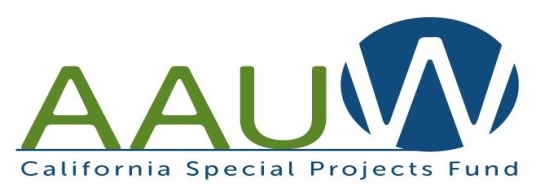 INQUIRY FORMSubmit to:  spf-ca.finance@aauw.netDate ________________Name_________________________________________Position:_________________________Phone #: _____________________________ E-Mail:___________________________________Please check the appropriate box: Deposit Inquiry	 Voucher Inquiry	 Report Inquiry	 Other: _________________________Project/Program/Scholarship Class #: __________ Project/Program/Scholarship Name: ___________________________________VOUCHER AND DEPOSIT INQUIRIES (please provide the following information):Voucher or Deposit number: ______________________   Date: ___________________________Reference Info --- row/cell number on the related deposit or voucher form (e.g,.ROW 1)_________Check #: ________________ Check Date:_________________ Amount: ___________________Deposit Inquiry – who wrote the check: ______________________________________________Was the check submitted directly to the project/program/scholarship treasurer to submit to SPF?    ______Yes    ________ No,  if no, was the check submitted to a branch treasurer prior to being submitted to the project/program/scholarship treasurer to submit to SPF?  ______yes     ______NoVoucher Inquiry – to who was the payment to be issued: ________________________________REPORT INQUIRIES:    				 Report Date: _____________________	Please explain in detail the question you have regarding your inquiry: 